	客家宣教神學院 招生簡章	神國需要工人，客家需要牧養、宣教的人才，來迎接屬靈的大豐收，您是否願意獻上一生為主而活？您有感動接受裝備，全職事奉主嗎？歡迎加入榮耀事奉的行列！目前本院共開設以下六種學制：1.道學碩士科 本學制的目標是以培養開拓及牧會人才為主。適合大學畢業具二年以上工作經驗者，全修三年，共96學分。本學制分三個組別：教牧組、輔導組、跨文化宣教組，分別因應三方面不同領域之需要。2.客家宣教碩士科 本學制的目標是為教會或機構培育宣教事工的專才，主要對象為客家事工，二年修畢64學分。適合大專以上或神學學士畢業者就讀。3.神學學士科 本學制高中(職)畢業或同等學歷者可報考，目標是為眾教會培育基層牧會的人才，需修業四年，共128學分。4.基層事工科 本學制不限學歷，三年修70學分，著重「實作」的操練，畢業後協助主任牧者發展基層事工或牧養基層會友。5.教牧研究科 （免筆試，只需參加心理衛生測驗及面談）本學制是為了已在教會事奉，且對客家宣教有負擔的傳道同工所設計。課程包括客家語言文化、客家音樂、拓植與宣教策略、教牧等四方面，期能提升從事客家福音工作之能力。共修24學分，採選修方式進行。 6.職場事奉科（帶職事奉者）本學制的目標是為教會培育職場領袖，提升教會帶職事奉者的服事能力。本學制分為：碩士組及證書組，修課可選二年全修或十年內選修之方式，碩士組64學分/證書組50學分，免教會實習。※ 秋季入學考試：筆試科目：聖經/國文/英文/心理衛生測驗 (基層事工科及職場事奉科免參加英文筆試)第一梯次招生考 ~ 筆試2024年06月24日（週一）第二梯次招生考 ~ 筆試2024年07月05日（週五）口試~2024年07月01日（週一）/ 2024年07月10日（週三）註1.國內第一梯次招生考之報名截止日為2024年6月3日，第二梯次招生考之報名截止日為6月17日，以郵戳為憑。報考者須備齊入學申請表、得救蒙召見證及推薦書一式三份，方算完成初步報名。凡符合申請資格者，教務處將於考試前一週統一以電郵通知參加考試。 註2.海外考生之報名截止日為2024年1月31日，2~3月間須於考生所在地區完成考試。                                                           學號：                  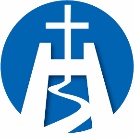 客 家 宣 教 神 學 院入 學 申 請 表＊請用深色筆以正楷書寫，日期皆以公元曆填寫＊申請日期：公元         年         月        日12機密文件(三份)客 家 宣 教 神 學 院入 學 推 薦 書申請人(考生)姓名：                             報考科別：□道學碩士科(□教牧組 □輔導組 □跨文化宣教組)     □客家宣教碩士科    □神學學士科    □基層事工科    □教牧研究科    □職場事奉科(□碩士組 □證書組)     備註：本推薦書為機密文件，請詳填並密封後，儘早寄交本院，以利申請人之入學申請。(申請人之直系親屬如：父母、兄弟、姐妹、配偶等，均不適合推薦。)推   薦   人                （以下欄位由推薦人填寫）姓  名：                     性  別：           與申請人之關係：            單  位：                                        職 稱：                            通訊地址：                                      電 話：                                   推  薦  內  容  1.申請人在貴會擔任哪方面的服事/職務？  2.申請人在哪方面的恩賜能幫助教會會友靈命的成長？  3.申請人在教會有哪些特殊的表現？  4.請略舉申請人的性格優、缺點有哪些？    優點：    缺點：                                                                            5.申請人是否有心理上的疾病，並且接受過心理治療？    □有，且接受過心理治療。(請簡述：                                             )    □沒有接受過心理治療。       □不清楚。  6.若本院接納申請人為本院學生，貴會將如何幫助申請人的學習？  7.若本院接納申請人為本院學生，貴會是否能提供或提議合適人選成為申請人的輔導？  8.您對申請人在本院的學習有何期許？  謝謝您的推薦!請將推薦書直接寄回本院。（通訊處如下）  325桃園市龍潭區新原路82號   客家宣教神學院 教務處  電話：03-4116253   傳真：03-4116387   E-mail：huiya12272017@gmail.com                      日期：公元         年        月       日機密文件(三份)客 家 宣 教 神 學 院入 學 推 薦 書申請人(考生)姓名：                             報考科別：□道學碩士科(□教牧組 □輔導組 □跨文化宣教組)     □客家宣教碩士科    □神學學士科    □基層事工科    □教牧研究科    □職場事奉科(□碩士組 □證書組)     備註：本推薦書為機密文件，請詳填並密封後，儘早寄交本院，以利申請人之入學申請。(申請人之直系親屬如：父母、兄弟、姐妹、配偶等，均不適合推薦。)推   薦   人                （以下欄位由推薦人填寫）姓  名：                     性  別：           與申請人之關係：            單  位：                                        職 稱：                            通訊地址：                                      電 話：                                   推  薦  內  容  1.申請人在貴會擔任哪方面的服事/職務？  2.申請人在哪方面的恩賜能幫助教會會友靈命的成長？  3.申請人在教會有哪些特殊的表現？  4.請略舉申請人的性格優、缺點有哪些？    優點：    缺點：                                                                            5.申請人是否有心理上的疾病，並且接受過心理治療？    □有，且接受過心理治療。(請簡述：                                             )    □沒有接受過心理治療。       □不清楚。  6.若本院接納申請人為本院學生，貴會將如何幫助申請人的學習？  7.若本院接納申請人為本院學生，貴會是否能提供或提議合適人選成為申請人的輔導？  8.您對申請人在本院的學習有何期許？  謝謝您的推薦!請將推薦書直接寄回本院。（通訊處如下）  325桃園市龍潭區新原路82號   客家宣教神學院 教務處  電話：03-4116253   傳真：03-4116387   E-mail：huiya12272017@gmail.com                      日期：公元         年        月       日報考學科□道學碩士科：(□教牧組  □輔導組  □跨文化宣教組)             □客家宣教碩士科    □神學學士科     □基層事工科       □職場事奉科：(□碩士組  □證書組)    □教牧研究科        □道學碩士科：(□教牧組  □輔導組  □跨文化宣教組)             □客家宣教碩士科    □神學學士科     □基層事工科       □職場事奉科：(□碩士組  □證書組)    □教牧研究科        □道學碩士科：(□教牧組  □輔導組  □跨文化宣教組)             □客家宣教碩士科    □神學學士科     □基層事工科       □職場事奉科：(□碩士組  □證書組)    □教牧研究科        □道學碩士科：(□教牧組  □輔導組  □跨文化宣教組)             □客家宣教碩士科    □神學學士科     □基層事工科       □職場事奉科：(□碩士組  □證書組)    □教牧研究科        □道學碩士科：(□教牧組  □輔導組  □跨文化宣教組)             □客家宣教碩士科    □神學學士科     □基層事工科       □職場事奉科：(□碩士組  □證書組)    □教牧研究科        □道學碩士科：(□教牧組  □輔導組  □跨文化宣教組)             □客家宣教碩士科    □神學學士科     □基層事工科       □職場事奉科：(□碩士組  □證書組)    □教牧研究科        □道學碩士科：(□教牧組  □輔導組  □跨文化宣教組)             □客家宣教碩士科    □神學學士科     □基層事工科       □職場事奉科：(□碩士組  □證書組)    □教牧研究科        □道學碩士科：(□教牧組  □輔導組  □跨文化宣教組)             □客家宣教碩士科    □神學學士科     □基層事工科       □職場事奉科：(□碩士組  □證書組)    □教牧研究科        □道學碩士科：(□教牧組  □輔導組  □跨文化宣教組)             □客家宣教碩士科    □神學學士科     □基層事工科       □職場事奉科：(□碩士組  □證書組)    □教牧研究科        □道學碩士科：(□教牧組  □輔導組  □跨文化宣教組)             □客家宣教碩士科    □神學學士科     □基層事工科       □職場事奉科：(□碩士組  □證書組)    □教牧研究科        □道學碩士科：(□教牧組  □輔導組  □跨文化宣教組)             □客家宣教碩士科    □神學學士科     □基層事工科       □職場事奉科：(□碩士組  □證書組)    □教牧研究科        照    片二吋半身脫帽近照照    片二吋半身脫帽近照姓   名中  文：中  文：中  文：中  文：英  文：英  文：英  文：英  文：英  文：英  文：英  文：照    片二吋半身脫帽近照照    片二吋半身脫帽近照出   生公  元：       年         月         日 公  元：       年         月         日 公  元：       年         月         日 公  元：       年         月         日 公  元：       年         月         日 公  元：       年         月         日 公  元：       年         月         日 公  元：       年         月         日 年齡：年齡：年齡：照    片二吋半身脫帽近照照    片二吋半身脫帽近照出   生地  點：         國        省       市/縣       鎮/鄉地  點：         國        省       市/縣       鎮/鄉地  點：         國        省       市/縣       鎮/鄉地  點：         國        省       市/縣       鎮/鄉地  點：         國        省       市/縣       鎮/鄉地  點：         國        省       市/縣       鎮/鄉地  點：         國        省       市/縣       鎮/鄉地  點：         國        省       市/縣       鎮/鄉地  點：         國        省       市/縣       鎮/鄉地  點：         國        省       市/縣       鎮/鄉地  點：         國        省       市/縣       鎮/鄉照    片二吋半身脫帽近照照    片二吋半身脫帽近照性   別身份證字號：(外籍人士請填寫護照號碼)身份證字號：(外籍人士請填寫護照號碼)身份證字號：(外籍人士請填寫護照號碼)身份證字號：(外籍人士請填寫護照號碼)身份證字號：(外籍人士請填寫護照號碼)身份證字號：(外籍人士請填寫護照號碼)身份證字號：(外籍人士請填寫護照號碼)身份證字號：(外籍人士請填寫護照號碼)身份證字號：(外籍人士請填寫護照號碼)（此欄由教務處填寫）應繳資料：□畢業證書影本□成績單影本□得救及蒙召見證□體格檢查表(含B肝及  梅毒驗血報告)□身份證影本□報名費(1,000元)□推薦書（三份）□照片（三張）□准/□不准  考試通知□錄取/□不錄取  通知（此欄由教務處填寫）應繳資料：□畢業證書影本□成績單影本□得救及蒙召見證□體格檢查表(含B肝及  梅毒驗血報告)□身份證影本□報名費(1,000元)□推薦書（三份）□照片（三張）□准/□不准  考試通知□錄取/□不錄取  通知國   籍身份證字號：(外籍人士請填寫護照號碼)身份證字號：(外籍人士請填寫護照號碼)身份證字號：(外籍人士請填寫護照號碼)身份證字號：(外籍人士請填寫護照號碼)身份證字號：(外籍人士請填寫護照號碼)身份證字號：(外籍人士請填寫護照號碼)身份證字號：(外籍人士請填寫護照號碼)身份證字號：(外籍人士請填寫護照號碼)身份證字號：(外籍人士請填寫護照號碼)（此欄由教務處填寫）應繳資料：□畢業證書影本□成績單影本□得救及蒙召見證□體格檢查表(含B肝及  梅毒驗血報告)□身份證影本□報名費(1,000元)□推薦書（三份）□照片（三張）□准/□不准  考試通知□錄取/□不錄取  通知（此欄由教務處填寫）應繳資料：□畢業證書影本□成績單影本□得救及蒙召見證□體格檢查表(含B肝及  梅毒驗血報告)□身份證影本□報名費(1,000元)□推薦書（三份）□照片（三張）□准/□不准  考試通知□錄取/□不錄取  通知通訊處戶籍地址：□□□□□戶籍地址：□□□□□戶籍地址：□□□□□戶籍地址：□□□□□戶籍地址：□□□□□戶籍地址：□□□□□戶籍地址：□□□□□戶籍地址：□□□□□戶籍地址：□□□□□戶籍地址：□□□□□戶籍地址：□□□□□（此欄由教務處填寫）應繳資料：□畢業證書影本□成績單影本□得救及蒙召見證□體格檢查表(含B肝及  梅毒驗血報告)□身份證影本□報名費(1,000元)□推薦書（三份）□照片（三張）□准/□不准  考試通知□錄取/□不錄取  通知（此欄由教務處填寫）應繳資料：□畢業證書影本□成績單影本□得救及蒙召見證□體格檢查表(含B肝及  梅毒驗血報告)□身份證影本□報名費(1,000元)□推薦書（三份）□照片（三張）□准/□不准  考試通知□錄取/□不錄取  通知通訊處通訊地址：□□□□□通訊地址：□□□□□通訊地址：□□□□□通訊地址：□□□□□通訊地址：□□□□□通訊地址：□□□□□通訊地址：□□□□□通訊地址：□□□□□通訊地址：□□□□□通訊地址：□□□□□通訊地址：□□□□□（此欄由教務處填寫）應繳資料：□畢業證書影本□成績單影本□得救及蒙召見證□體格檢查表(含B肝及  梅毒驗血報告)□身份證影本□報名費(1,000元)□推薦書（三份）□照片（三張）□准/□不准  考試通知□錄取/□不錄取  通知（此欄由教務處填寫）應繳資料：□畢業證書影本□成績單影本□得救及蒙召見證□體格檢查表(含B肝及  梅毒驗血報告)□身份證影本□報名費(1,000元)□推薦書（三份）□照片（三張）□准/□不准  考試通知□錄取/□不錄取  通知通訊處電  話：（日）                （夜）電  話：（日）                （夜）電  話：（日）                （夜）電  話：（日）                （夜）電  話：（日）                （夜）電  話：（日）                （夜）電  話：（日）                （夜）電  話：（日）                （夜）電  話：（日）                （夜）電  話：（日）                （夜）電  話：（日）                （夜）（此欄由教務處填寫）應繳資料：□畢業證書影本□成績單影本□得救及蒙召見證□體格檢查表(含B肝及  梅毒驗血報告)□身份證影本□報名費(1,000元)□推薦書（三份）□照片（三張）□准/□不准  考試通知□錄取/□不錄取  通知（此欄由教務處填寫）應繳資料：□畢業證書影本□成績單影本□得救及蒙召見證□體格檢查表(含B肝及  梅毒驗血報告)□身份證影本□報名費(1,000元)□推薦書（三份）□照片（三張）□准/□不准  考試通知□錄取/□不錄取  通知通訊處手  機：手  機：手  機：手  機：手  機：手  機：手  機：手  機：手  機：手  機：手  機：（此欄由教務處填寫）應繳資料：□畢業證書影本□成績單影本□得救及蒙召見證□體格檢查表(含B肝及  梅毒驗血報告)□身份證影本□報名費(1,000元)□推薦書（三份）□照片（三張）□准/□不准  考試通知□錄取/□不錄取  通知（此欄由教務處填寫）應繳資料：□畢業證書影本□成績單影本□得救及蒙召見證□體格檢查表(含B肝及  梅毒驗血報告)□身份證影本□報名費(1,000元)□推薦書（三份）□照片（三張）□准/□不准  考試通知□錄取/□不錄取  通知通訊處E-mail：E-mail：E-mail：E-mail：E-mail：E-mail：E-mail：E-mail：E-mail：E-mail：E-mail：（此欄由教務處填寫）應繳資料：□畢業證書影本□成績單影本□得救及蒙召見證□體格檢查表(含B肝及  梅毒驗血報告)□身份證影本□報名費(1,000元)□推薦書（三份）□照片（三張）□准/□不准  考試通知□錄取/□不錄取  通知（此欄由教務處填寫）應繳資料：□畢業證書影本□成績單影本□得救及蒙召見證□體格檢查表(含B肝及  梅毒驗血報告)□身份證影本□報名費(1,000元)□推薦書（三份）□照片（三張）□准/□不准  考試通知□錄取/□不錄取  通知信   主日  期：公元           年日  期：公元           年日  期：公元           年日  期：公元           年日  期：公元           年日  期：公元           年受   洗或堅信(振)禮受   洗或堅信(振)禮受   洗或堅信(振)禮日  期：公元           年日  期：公元           年日  期：公元           年日  期：公元           年信   主地  點：                         地  點：                         地  點：                         地  點：                         地  點：                         地  點：                         受   洗或堅信(振)禮受   洗或堅信(振)禮受   洗或堅信(振)禮地  點：                     地  點：                     地  點：                     地  點：                     原屬教會名  稱：名  稱：名  稱：名  稱：名  稱：名  稱：名  稱：電  話：（   ）電  話：（   ）電  話：（   ）電  話：（   ）電  話：（   ）電  話：（   ）原屬教會地  址：地  址：地  址：地  址：地  址：地  址：地  址：地  址：地  址：地  址：地  址：地  址：地  址：原屬教會負責人：負責人：負責人：負責人：負責人：負責人：負責人：職  稱：職  稱：職  稱：職  稱：職  稱：職  稱：現屬教會名  稱：名  稱：名  稱：名  稱：名  稱：名  稱：名  稱：電  話：（   ）電  話：（   ）電  話：（   ）電  話：（   ）電  話：（   ）電  話：（   ）現屬教會地  址：地  址：地  址：地  址：地  址：地  址：地  址：地  址：地  址：地  址：地  址：地  址：地  址：現屬教會負責人：負責人：負責人：負責人：負責人：負責人：負責人：職  稱：職  稱：職  稱：職  稱：職  稱：職  稱：推薦人姓   名職  稱職  稱   單      位   單      位   單      位   單      位通      訊      處通      訊      處通      訊      處通      訊      處通      訊      處通      訊      處推薦人1.推薦人2.推薦人3.推薦人（第1推薦人需同上欄之現屬教會負責人）（第1推薦人需同上欄之現屬教會負責人）（第1推薦人需同上欄之現屬教會負責人）（第1推薦人需同上欄之現屬教會負責人）（第1推薦人需同上欄之現屬教會負責人）（第1推薦人需同上欄之現屬教會負責人）（第1推薦人需同上欄之現屬教會負責人）（第1推薦人需同上欄之現屬教會負責人）（第1推薦人需同上欄之現屬教會負責人）（第1推薦人需同上欄之現屬教會負責人）（第1推薦人需同上欄之現屬教會負責人）（第1推薦人需同上欄之現屬教會負責人）（第1推薦人需同上欄之現屬教會負責人）學  歷學校名稱 （自高中起）學校名稱 （自高中起）學校名稱 （自高中起）入學年/月入學年/月畢（結）業年/月畢（結）業年/月畢（結）業年/月畢（結）業年/月畢（結）業年/月   科    系   科    系   學    位學  歷1.1.1.學  歷2.2.2.學  歷3.3.3.學  歷4.4.4.工作經歷單  位  名  稱單  位  名  稱單  位  名  稱單  位  名  稱單  位  名  稱職   稱職   稱服  務  期  間服  務  期  間服  務  期  間服  務  期  間具 體 工 作具 體 工 作工作經歷1.1.1.1.1.   年   月 ~   年   月   年   月 ~   年   月   年   月 ~   年   月   年   月 ~   年   月工作經歷2.2.2.2.2.   年   月 ~   年   月   年   月 ~   年   月   年   月 ~   年   月   年   月 ~   年   月工作經歷3.3.3.3.3.   年   月 ~   年   月   年   月 ~   年   月   年   月 ~   年   月   年   月 ~   年   月工作經歷4.4.4.4.4.   年   月 ~   年   月   年   月 ~   年   月   年   月 ~   年   月   年   月 ~   年   月工作經歷5.5.5.5.5.年   月 ~   年   月年   月 ~   年   月年   月 ~   年   月年   月 ~   年   月教會事奉經歷（請以表示您曾擔任教會該職務事奉）（請以表示您曾擔任教會該職務事奉）（請以表示您曾擔任教會該職務事奉）（請以表示您曾擔任教會該職務事奉）（請以表示您曾擔任教會該職務事奉）（請以表示您曾擔任教會該職務事奉）（請以表示您曾擔任教會該職務事奉）（請以表示您曾擔任教會該職務事奉）（請以表示您曾擔任教會該職務事奉）（請以表示您曾擔任教會該職務事奉）（請以表示您曾擔任教會該職務事奉）（請以表示您曾擔任教會該職務事奉）（請以表示您曾擔任教會該職務事奉）教會事奉經歷□傳道人□傳道人□傳道人□傳道人□行政幹事□行政幹事□行政幹事□行政幹事□行政幹事□帶領禱告會□帶領禱告會□帶領禱告會□帶領禱告會教會事奉經歷□長老□長老□長老□長老□團契輔導□團契輔導□團契輔導□團契輔導□團契輔導□帶領福音隊□帶領福音隊□帶領福音隊□帶領福音隊教會事奉經歷□執事□執事□執事□執事□詩班指揮□詩班指揮□詩班指揮□詩班指揮□詩班指揮□營會主席或輔導□營會主席或輔導□營會主席或輔導□營會主席或輔導教會事奉經歷□司庫/司帳□司庫/司帳□司庫/司帳□司庫/司帳□成人主日學老師□成人主日學老師□成人主日學老師□成人主日學老師□成人主日學老師□刊物編輯□刊物編輯□刊物編輯□刊物編輯教會事奉經歷□司會□司會□司會□司會□兒童主日學老師□兒童主日學老師□兒童主日學老師□兒童主日學老師□兒童主日學老師□探訪及個人佈道□探訪及個人佈道□探訪及個人佈道□探訪及個人佈道教會事奉經歷□司琴□司琴□司琴□司琴□小組組長□小組組長□小組組長□小組組長□小組組長□其他：                    □其他：                    □其他：                    □其他：                    受訓經歷曾接受教會/機構事工訓練曾接受教會/機構事工訓練曾接受教會/機構事工訓練曾接受教會/機構事工訓練曾接受教會/機構事工訓練曾接受教會/機構事工訓練曾接受教會/機構事工訓練曾接受教會/機構事工訓練興 趣 / 專 長興 趣 / 專 長興 趣 / 專 長興 趣 / 專 長興 趣 / 專 長受訓經歷□神學院延伸制課程□神學院延伸制課程□神學院延伸制課程□神學院延伸制課程□神學院延伸制課程□神學院延伸制課程□神學院延伸制課程□神學院延伸制課程               熟 練      尚 可               熟 練      尚 可               熟 練      尚 可               熟 練      尚 可               熟 練      尚 可受訓經歷□個人佈道訓練□個人佈道訓練□個人佈道訓練□個人佈道訓練□個人佈道訓練□個人佈道訓練□個人佈道訓練□個人佈道訓練電腦：           □         □電腦：           □         □電腦：           □         □電腦：           □         □電腦：           □         □受訓經歷□協談訓練□協談訓練□協談訓練□協談訓練□協談訓練□協談訓練□協談訓練□協談訓練樂器：           □         □樂器：           □         □樂器：           □         □樂器：           □         □樂器：           □         □受訓經歷□查經訓練□查經訓練□查經訓練□查經訓練□查經訓練□查經訓練□查經訓練□查經訓練攝影             □         □攝影             □         □攝影             □         □攝影             □         □攝影             □         □受訓經歷□其他：□其他：□其他：□其他：□其他：□其他：□其他：□其他：繪畫             □         □繪畫             □         □繪畫             □         □繪畫             □         □繪畫             □         □受訓經歷□其他：□其他：□其他：□其他：□其他：□其他：□其他：□其他：其他：           □         □其他：           □         □其他：           □         □其他：           □         □其他：           □         □家庭狀況婚姻狀況□單身 (□有□無  交往對象)□單身 (□有□無  交往對象)□單身 (□有□無  交往對象)□單身 (□有□無  交往對象)□單身 (□有□無  交往對象)□單身 (□有□無  交往對象)□單身 (□有□無  交往對象)（準）配偶姓名： 年齡： 學歷： 職業： 信仰： 受洗（堅信禮）年數：（準）配偶姓名： 年齡： 學歷： 職業： 信仰： 受洗（堅信禮）年數：（準）配偶姓名： 年齡： 學歷： 職業： 信仰： 受洗（堅信禮）年數：（準）配偶姓名： 年齡： 學歷： 職業： 信仰： 受洗（堅信禮）年數：（準）配偶姓名： 年齡： 學歷： 職業： 信仰： 受洗（堅信禮）年數：家庭狀況婚姻狀況□訂婚□訂婚□訂婚□訂婚□訂婚□訂婚□訂婚（準）配偶姓名： 年齡： 學歷： 職業： 信仰： 受洗（堅信禮）年數：（準）配偶姓名： 年齡： 學歷： 職業： 信仰： 受洗（堅信禮）年數：（準）配偶姓名： 年齡： 學歷： 職業： 信仰： 受洗（堅信禮）年數：（準）配偶姓名： 年齡： 學歷： 職業： 信仰： 受洗（堅信禮）年數：（準）配偶姓名： 年齡： 學歷： 職業： 信仰： 受洗（堅信禮）年數：家庭狀況婚姻狀況□已婚□已婚□已婚□已婚□已婚□已婚□已婚（準）配偶姓名： 年齡： 學歷： 職業： 信仰： 受洗（堅信禮）年數：（準）配偶姓名： 年齡： 學歷： 職業： 信仰： 受洗（堅信禮）年數：（準）配偶姓名： 年齡： 學歷： 職業： 信仰： 受洗（堅信禮）年數：（準）配偶姓名： 年齡： 學歷： 職業： 信仰： 受洗（堅信禮）年數：（準）配偶姓名： 年齡： 學歷： 職業： 信仰： 受洗（堅信禮）年數：家庭狀況婚姻狀況□分居、離婚等□分居、離婚等□分居、離婚等□分居、離婚等□分居、離婚等□分居、離婚等□分居、離婚等（準）配偶姓名： 年齡： 學歷： 職業： 信仰： 受洗（堅信禮）年數：（準）配偶姓名： 年齡： 學歷： 職業： 信仰： 受洗（堅信禮）年數：（準）配偶姓名： 年齡： 學歷： 職業： 信仰： 受洗（堅信禮）年數：（準）配偶姓名： 年齡： 學歷： 職業： 信仰： 受洗（堅信禮）年數：（準）配偶姓名： 年齡： 學歷： 職業： 信仰： 受洗（堅信禮）年數：家庭狀況婚姻狀況□鰥寡□鰥寡□鰥寡□鰥寡□鰥寡□鰥寡□鰥寡（準）配偶姓名： 年齡： 學歷： 職業： 信仰： 受洗（堅信禮）年數：（準）配偶姓名： 年齡： 學歷： 職業： 信仰： 受洗（堅信禮）年數：（準）配偶姓名： 年齡： 學歷： 職業： 信仰： 受洗（堅信禮）年數：（準）配偶姓名： 年齡： 學歷： 職業： 信仰： 受洗（堅信禮）年數：（準）配偶姓名： 年齡： 學歷： 職業： 信仰： 受洗（堅信禮）年數：家庭狀況婚姻狀況□其它：□其它：□其它：□其它：□其它：□其它：□其它：（準）配偶姓名： 年齡： 學歷： 職業： 信仰： 受洗（堅信禮）年數：（準）配偶姓名： 年齡： 學歷： 職業： 信仰： 受洗（堅信禮）年數：（準）配偶姓名： 年齡： 學歷： 職業： 信仰： 受洗（堅信禮）年數：（準）配偶姓名： 年齡： 學歷： 職業： 信仰： 受洗（堅信禮）年數：（準）配偶姓名： 年齡： 學歷： 職業： 信仰： 受洗（堅信禮）年數：家庭狀況家屬狀況稱謂姓名出生年月日出生年月日出生年月日教育程度教育程度職業職業信          主信          主信          主家庭狀況家屬狀況稱謂姓名出生年月日出生年月日出生年月日教育程度教育程度職業職業未信未信已信(受洗年數)家庭狀況家屬狀況家庭狀況家屬狀況家庭狀況家屬狀況家庭狀況家屬狀況家庭狀況家屬狀況家庭狀況家屬狀況備  註1、報名表各欄位請務必清楚填寫。2、附件請於報名截止日以前寄達本院，否則視同未完成報名手續。3、報名費及報考資料，不論 准/不准赴考，有/無錄取，一律不予退還。1、報名表各欄位請務必清楚填寫。2、附件請於報名截止日以前寄達本院，否則視同未完成報名手續。3、報名費及報考資料，不論 准/不准赴考，有/無錄取，一律不予退還。1、報名表各欄位請務必清楚填寫。2、附件請於報名截止日以前寄達本院，否則視同未完成報名手續。3、報名費及報考資料，不論 准/不准赴考，有/無錄取，一律不予退還。1、報名表各欄位請務必清楚填寫。2、附件請於報名截止日以前寄達本院，否則視同未完成報名手續。3、報名費及報考資料，不論 准/不准赴考，有/無錄取，一律不予退還。1、報名表各欄位請務必清楚填寫。2、附件請於報名截止日以前寄達本院，否則視同未完成報名手續。3、報名費及報考資料，不論 准/不准赴考，有/無錄取，一律不予退還。1、報名表各欄位請務必清楚填寫。2、附件請於報名截止日以前寄達本院，否則視同未完成報名手續。3、報名費及報考資料，不論 准/不准赴考，有/無錄取，一律不予退還。1、報名表各欄位請務必清楚填寫。2、附件請於報名截止日以前寄達本院，否則視同未完成報名手續。3、報名費及報考資料，不論 准/不准赴考，有/無錄取，一律不予退還。1、報名表各欄位請務必清楚填寫。2、附件請於報名截止日以前寄達本院，否則視同未完成報名手續。3、報名費及報考資料，不論 准/不准赴考，有/無錄取，一律不予退還。1、報名表各欄位請務必清楚填寫。2、附件請於報名截止日以前寄達本院，否則視同未完成報名手續。3、報名費及報考資料，不論 准/不准赴考，有/無錄取，一律不予退還。1、報名表各欄位請務必清楚填寫。2、附件請於報名截止日以前寄達本院，否則視同未完成報名手續。3、報名費及報考資料，不論 准/不准赴考，有/無錄取，一律不予退還。1、報名表各欄位請務必清楚填寫。2、附件請於報名截止日以前寄達本院，否則視同未完成報名手續。3、報名費及報考資料，不論 准/不准赴考，有/無錄取，一律不予退還。1、報名表各欄位請務必清楚填寫。2、附件請於報名截止日以前寄達本院，否則視同未完成報名手續。3、報名費及報考資料，不論 准/不准赴考，有/無錄取，一律不予退還。1、報名表各欄位請務必清楚填寫。2、附件請於報名截止日以前寄達本院，否則視同未完成報名手續。3、報名費及報考資料，不論 准/不准赴考，有/無錄取，一律不予退還。得救 及 蒙召見證  考生姓名：                                              （請書寫工整，以利閱讀方便）                                 機密文件(三份)客 家 宣 教 神 學 院入 學 推 薦 書申請人(考生)姓名：                             報考科別：□道學碩士科(□教牧組 □輔導組 □跨文化宣教組)     □客家宣教碩士科    □神學學士科    □基層事工科    □教牧研究科    □職場事奉科(□碩士組 □證書組)     備註：本推薦書為機密文件，請詳填並密封後，儘早寄交本院，以利申請人之入學申請。(申請人之直系親屬如：父母、兄弟、姐妹、配偶等，均不適合推薦。)推   薦   人                （以下欄位由推薦人填寫）姓  名：                     性  別：           與申請人之關係：            單  位：                                        職 稱：                            通訊地址：                                      電 話：                                   推  薦  內  容  1.申請人在貴會擔任哪方面的服事/職務？  2.申請人在哪方面的恩賜能幫助教會會友靈命的成長？  3.申請人在教會有哪些特殊的表現？  4.請略舉申請人的性格優、缺點有哪些？    優點：    缺點：                                                                            5.申請人是否有心理上的疾病，並且接受過心理治療？    □有，且接受過心理治療。(請簡述：                                             )    □沒有接受過心理治療。       □不清楚。  6.若本院接納申請人為本院學生，貴會將如何幫助申請人的學習？  7.若本院接納申請人為本院學生，貴會是否能提供或提議合適人選成為申請人的輔導？  8.您對申請人在本院的學習有何期許？  謝謝您的推薦!請將推薦書直接寄回本院。（通訊處如下）  325桃園市龍潭區新原路82號   客家宣教神學院 教務處  電話：03-4116253   傳真：03-4116387   E-mail：huiya12272017@gmail.com                      日期：公元         年        月       日